Lekcja 	 5 - 8								23-27.03.2020Temat	Dodawanie i odejmowanie liczb dodatnich i ujemnychTemat lekcji jest przeznaczony na cztery godziny lekcyjne(4 x 45minut = 3godziny). Najlepiej będzie rozłożyć tą pracę na 6 dni – codziennie po 30 minut. Ponieważ oprócz wiedzy teoretycznej potrzebna jest też część ćwiczeniowa i systematyczność odgrywa tutaj kluczową rolę.Podczas dodawania i odejmowania liczb dodatnich  (jak pamiętasz z klasy 5) w pierwszej kolejności pozbywamy się nawiasów. Jak to robimy?Jeżeli dwa znaki, rozdzielone nawiasem, znajdują się obok siebie to stosujemy poniższą regułę:Przykłady:-(-5) = 5		+(+5) = 5		-(+5) = -5		+(-5) = -5UWAGA!!! Regułę tę możemy stosować jedynie, gdy w nawiasie znajduje się tylko jedna liczba.Najważniejszą rzeczą o której należy pamiętać jest to, że każda liczba ma przed sobą swój nierozerwalny znak. Informuje on nas o tym, czy jest to liczba dodatnia, czy ujemna (jeżeli przed liczbą nie ma znaku oznacza to, że jest to liczba dodatnia).To było przypomnienie z klasy 5. A teraz bierzemy się za dodawanie i odejmowaniePrzykład 1Wyobraźmy sobie, że w jednej kieszeni masz 10zł, a w drugiej masz 7zł. Ile pieniędzy posiadasz?Razem masz 17zł.Przykład 2Wyobraźmy sobie, że masz 10zł i chcesz wydać 7zł. Ile pieniędzy zostanie?Zostanie 3złPrzykład 3Wyobraźmy sobie, że masz 7zł i chcesz wydać 10zł. Ile pieniędzy zostanie?W tym przypadku nic nam nie zostanie. Nawet nam zabraknie. A ile? Wiemy, że wynik będzie liczbą ujemną więc zamienimy to działanie na następujące:Zabraknie nam 3zł. (-3)Przykład 4Tym razem wyobraźmy sobie, że mamy długi. Nie lubimy takiej sytuacji, ale czasem tak się zdarza. Staś pożyczył od brata 5zł i od siostry 8zł. Jakim budżetem dysponuje?	Długi do siebie dodajemyPosiadamy 13zł długu. (-13)To wszystkie sytuacje z jakimi możemy się spotkać.Przykład 5Co więc jeżeli mamy taki przykład:-12 + 3 = ?Popatrz na Przykład 3 i informację o znakach przed liczbami. 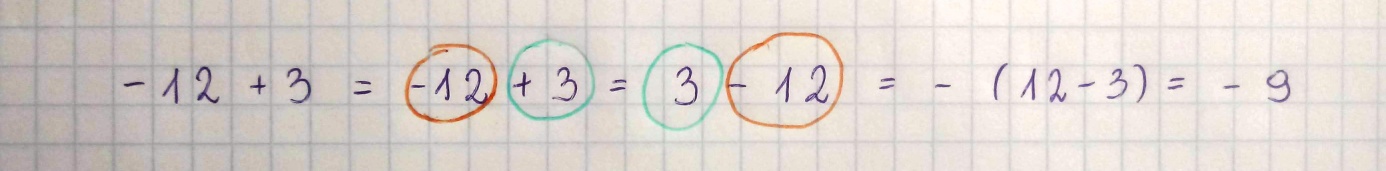 Możemy zamieniać kolejność liczb, jednak musimy pamiętać o tym, że znak liczby zawsze jest przed liczbą i jest nierozerwalny. Znaki zawsze wędrują z liczbą.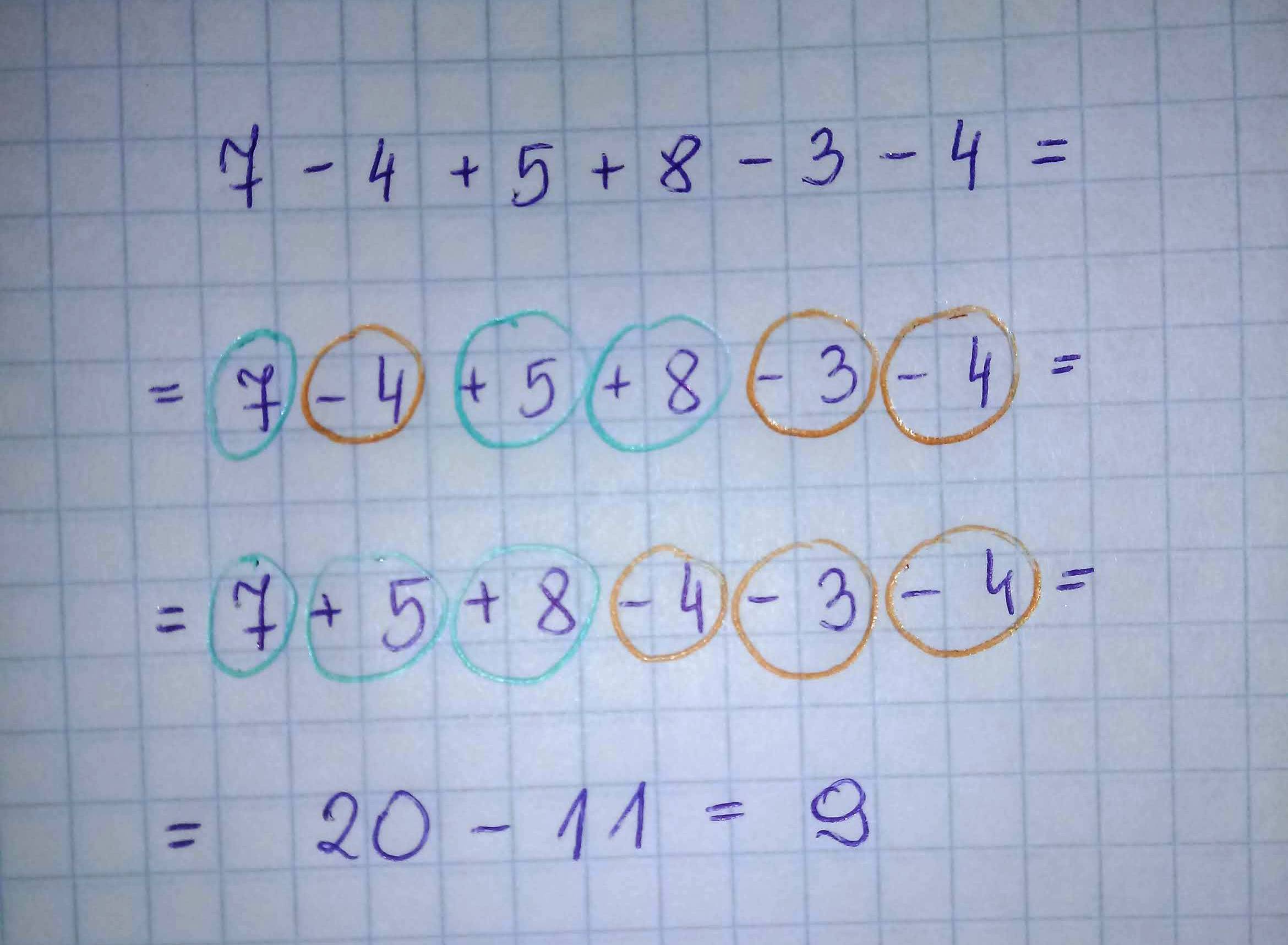 Zadanie domoweDzień 1Przepisz powyższą notatkęDzień 2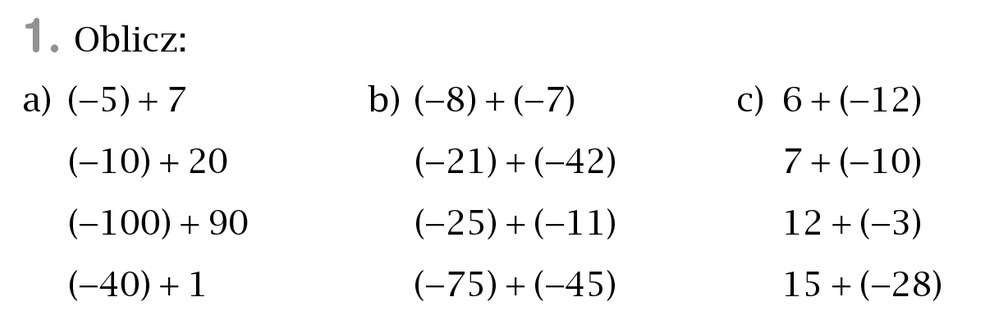 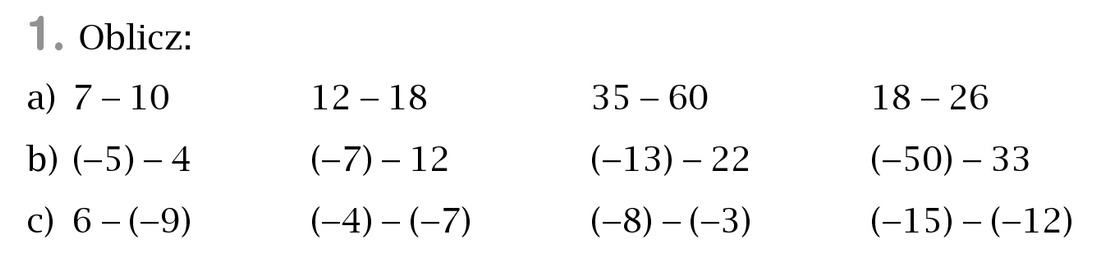 Dzień 3Przez 30 minut rozwiązuj zadaniahttp://matzoo.pl/klasa5/dodawanie-i-odejmowanie-liczb-calkowitych_26_218Dzień 4Podręcznik strona 170 zadanie 1 i 2Dzień 5Podręcznik strona 170 zadanie 3Dzień 6Podręcznik strona 171 zadanie 8